Pandekager med FedtstofIngredienser:400 g æg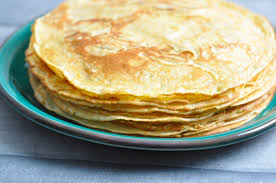 250 g hvedemel15 g melis2 g saltCitronsaft200 g margarine500 g mælkFremgangsmetode:Æg, mel, melis, salt, og citron piskes glat.Den smeltede margarine tilsættes og røres godt ud i massen inden mælken tilsættes til sidst.Bages meget tynde på en varm pande.Panden smøres kun første gang inden bagning.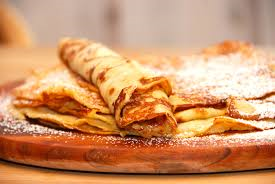 